Как правильно подобрать детское автокреслоСогласно требованиям, сегодня действуют следующие типы разрешений:- универсальные;- полууниверсальные;- для определённых транспортных средств;Специализированное кресло для авто обязательно имеет значок соответствия ECE R 44\04. А рядом со знаком соответствия указывается тип детского автокресла.В мире принята единая классификация 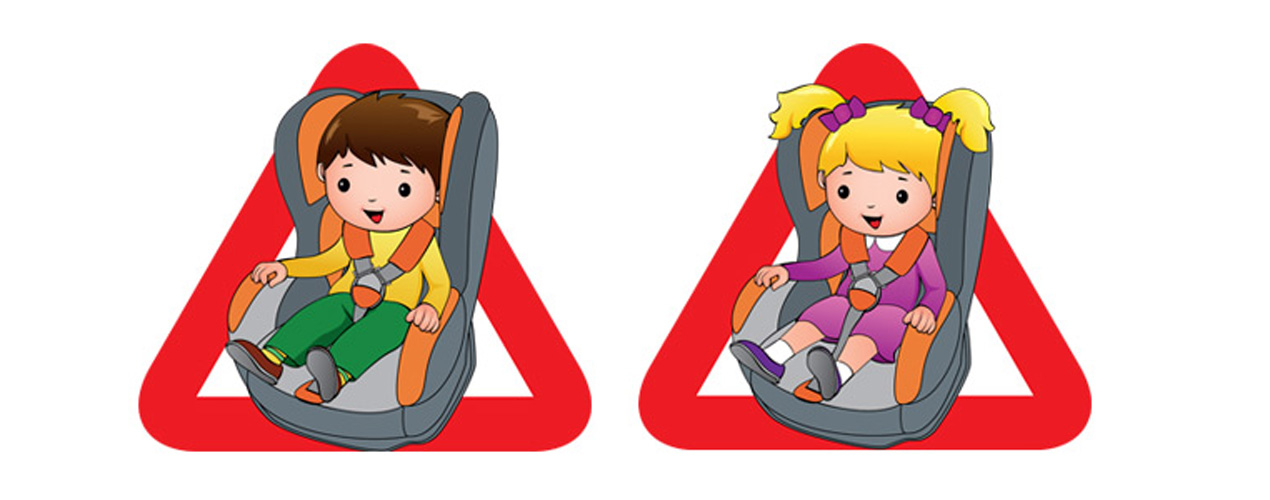 автокресел по весовым группамГруппа «0»Примерный возраст пассажира с рождения до 6-ти месяцев. Вес малыша менее 10-ти кг. Установка – боком к ходу движения.Группа 0+Примерный возраст пассажира с рождения до 1 года. Вес не более 13 кг. Установка – лицом против направления движения.Группа IПриблизительный возраст – от 9-ти месяцев до 4 лет. Вес малыша 9-18 кг. Способ установки по направлению движения.Группа IIПримерный возраст – 3-7 лет. Вес от 15 кг до 25кг. Способ установки - по ходу движения.Группа IIIВозраст пассажира от 6-ти до 12-ти лет. Вес пассажира 22-36 кг. Установка – лицом по направлению транспортного движения.Как приучить ребёнка к автокреслу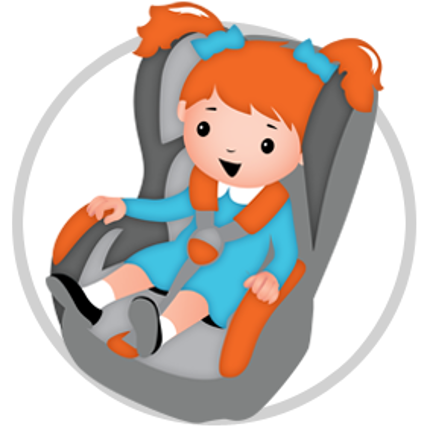 Задача родителей – помочь малышу привыкнуть к детскому сидению без особых усилий за самое короткое время. Если ребёнок с самого рождения путешествует в автокресле «автолюльке», то он даже не догадывается, что может быть иначе.Но если же вы только собираетесь посадить ребёнка в автокресло, необходимо его к этому подготовить. Покажите на картинках сиденье, где изображены дети. Или выберите в магазине кресло вместе с ребёнком. Пусть он участвует в его выборе.Как посадить ребёнка в автокресло?Сидения кресел устроены так, что ручки и ножки не «затекают», шея не устаёт, осанка правильная. Первая поездка не должна быть длительной. Время поездок следует увеличивать постепенно. И если всё же ребёнок не сидит в кресле, следует позаботиться о его развлечении. На помощь придут различные игрушки и игры. Предпочтительно научить ребёнка наблюдать за окружающим миром.Детские автокресла сделаны так, что во время поездки малыш может спать. Не исключено, что самым любимым занятием вашего малыша в пути будет сладкий сон.